St MARY ABBOTS CHURCH AND PARISH CONTACTSChurch Website:  www.stmaryabbotschurch.orgVicar of the Parish	The Rev'd Preb Gillean Craig		gillean.craig@stmaryabbotschurch.org	020 7937 6032Vicar’s PA    		sophie.gaselee@stmaryabbotschurch.org	020 3479 4731Associate Vicar	The Revd Jenny Welsh		jenny.welsh@stmaryabbotschurch.org	020 7937 2364Associate Vicar with Special Responsibility for St Philip	The Rev’d David Walsh		vicar@specr.org	020 7603 4420Associate Vicar with Special Responsibility for Christ Church			The Rev’d Mark O’Donoghue	     	 mark@christchurchkensington.com	020 7937 2966 Honorary Priest	The Rev’d Peter Stubbs		peter.stubbsuk@stmaryabbotschurch.org	020 8868 8296Parochial Church Wardens	Jamie Dunford-Wood    			jdunfordwood@gmail.com	07732 842 894	Adrian Weale  			adrianweale@mac.com	020 7937 0765Deputy Churchwardens for ST Mary Abbots Church:	Jamie Dunford-Wood    			jdunfordwood@gmail.com		07732 842894	Hannah Stewart 	hannahvstewart@yahoo.com	07813 173 595Parish Office:		Susan Russell  		susan.russell@stmaryabbotshurch.org	020 7937 2419ST Mary Abbots Vestry:		Virger:  George MacAllan 	george.macallan@stmaryabbotschurch.org	020 7937 5136	Assistant Virger:  Nick BennSafeguarding Officer	Samantha Giles            	safeguardingofficer@stmaryabbotschurch.org		07702 829 859Children on Sundays Co-ordinator & Children’s Champion:		Alexandra Swann         		alexandraswann@yahoo.com	07957 131 862ST Mary Abbots Centre:	Adam Norton                              adam.norton@stmaryabbotschurch.org		020 7937 8885  Stewardship Secretary:		Emma Porteous  			stewardship@stmaryabbotschurch.org	07866 258 814Electoral Roll Officer:		Sally Bessada	   		er@stmaryabbotschurch.org	Bellringers:		David Holdridge Secretary     	 david.holdridge@ntlworld.com	07904 954 959Editor of Kensington Parish News   	kpneditor@stmaryabbotschurch.orgFriday Playgroup: 	playgroup@stmaryabbotschurch.org	07770 920 085Friends of ST Mary Abbots:  	 	friends@stmaryabbotschurch.org 	077 3274 3228St Mary Abbots Appeal: 			appeal@stmaryabbotschurch.orgHead of Fundraising:			Karen BryantST Mary Abbots with Christ Church and St Philip  ∙   KensingtonST MARY ABBOTS PARISH CHURCHSunday 15th May 	PENTECOST 	8.00am	HOLY EUCHARIST		First Lesson:  	1 Peter 2. 19-end 					Gospel:    	John 10. 11-169.30am	FAMILY EUCHARIST	with Preschool Group			Reading:		Acts 2. 1-13    		Gospel:             	John 16. 12-15	    	All-Age Presentation 		11.15am	CHORAL MATINS leading into 		CHORAL EUCHARIST		Old Testament:	Exodus 33. 7-20		New Testament:	John 16. 12-15		Preacher:	The Vicar, The Revd Preb Gillean Craig	NB    no 12.30pm 	HOLY EUCHARIST today6.30pm	SOLEMN EVENSONG AND 		LICENSING AS OUR ASSOCIATE PRIEST OF 		THE REVD STEPEHEN FIELDING		Old Testament:	Isaiah 40. 12-23		New Testament:	John 14. 8-17		Preacher:	The Ven Stephan Welch, 				Archdeacon of Middlesex Monday	 16th May	Commemoration of Caroline Chisholm	8.30am 	Morning Prayer		1.05pm	INFORMAL EUCHARIST Sunday on Monday	5.30pm	Evening PrayerTuesday 17th May 		8.30am 	Morning Prayer	11.30am	HOLY EUCHARIST – Book of Common Prayer	5.30pm	Evening PrayerWednesday 18th May		7.10am	Morning Prayer										  	7.30am	HOLY EUCHARIST	1.05pm	Meditation Group 		2.00pm	HEALING EUCHARIST with Laying-on of hands & anointing	5.30pm	Evening PrayerThursday 19th May	St Dunstan		7.10am	Morning Prayer  	9.30am	SUNG EUCHARIST Of PENTECOST St Mary Abbots School 	5.30pm	Evening PrayerFriday 20th May	St Alcuin	7.10am	Morning Prayer	7.30am	HOLY EUCHARIST	1.05pm	RCM Students’ Recital	5.30pm	Evening PrayerSaturday 21st May	Commemoration of St Helena	9.40am	Morning Prayer	10.00am	HOLY EUCHARIST 	5.30pm	Evening Prayer Sunday 22nd May 	TRINITY SUNDAY  	8.00am	HOLY EUCHARIST			First Lesson:  	Revelation 4. 1-11 						Gospel:    	John 3. 1-15  9.30am	SUNG EUCHARIST AND HOLY BAPTISM			with Children on Sundays Groups			New Testament	Romans 5. 1-5			Gospel:         	John 16. 12-15	   	 	Preacher:	The Revd Preb Gillean Craig		11.15am	CHORAL MATINS			Old Testament:	Isaiah 6. 1-8			New Testament:	Revelation 4			Preacher:	The Revd Stephen Fielding	12.30pm	HOLY EUCHARIST same readings as at 8.00am		6.30pm		SUNG EVENSONG followed by HOLY COMMUNION				Old Testament:	Exodus 3. 1-15				New Testament:	John 3. 1-17			Preacher:	The Revd Jenny WelshTODAY SUNDAY 15th MAY IS THE FEAST OFlove has been entrusted to us.  The colour is red, for the flames of the Holy Spirit.   This is a key moment of transition in the church’s year.   After today Eastertide is over - so tomorrow the paschal candle is moved to stand next to the font;  the Easter garden is dismantled;  the colour is green as Ordinary time resumes.   Today, for the last time this year,the Easter Alleluias ring out:  let’s sing them with the greatest gusto!The Festival attracts our special once-a-month provision:MINISTRY AMONG THE ELDERLY:  On the second Monday of the month StMA goes to Beatrice Place Nursing Home to share communion, say prayers and sing hymns with the residents and staff.  Sometimes we are invited to pray and remember residents who have died, and tomorrow, we will be praying for Rufus Khoza, who lived at Beatrice Place for several years.  Rufus was a singer in his youth in South Africa, with a jazz combo called the Manhattan Brothers; he occasionally came along to the service where he enthusiastically sang along the bass notes for the hymns.  He will be missed.  Perhaps you would like to join us at Beatrice Place once a month, and get to know some of our neighbours there.  Speak to Jenny Welsh if you want to know more.Fr DAVID WALSH  We pray for David & Carys as they prepare to leave St Philips in the summer when he will be made Rector of Kettering – and pray also for St Philip’s. CALLING ALL [WOULD-BE] SIDESMANOur Sidesmen (of both sexes) carry out an ancient office that is essential to the proper running of our public worship:  we are very grateful to you all.   Existing Sidesmen should already have been invited to a TRAINING EVENING this Wednesday 18th May at 6.30 in church.   But in addition to them, this would be an ideal time for new people to join.  We need more volunteers: with more people the duties could be quite infrequent.   See the wardens Jamie and Hannah, or Nigel Grieve, for more information.1.05pm Friday 20th May RSM STUDENTS’ RECITAL Music for piano solo by BACH-BUSONI;  MEDTNER and SCHUMANN;  and for Viola by SHOSTAKOVICH.  Admission free – all welcome, GEORGE AND JANE MACALLANWe are very sorry that George has decided to take early retirement from his post as our Head Virger.   We will of course set an occasion at which we can properly express to them both our deep appreciation for all that they have brought to the life of St Mary Abbots.   Jane has been the most wonderful Hon Archivist;  George is the public face of the church six days out of seven, and brought great dignity to our worship.   The Churchwardens are accepting donations towards a presentation (cheques made out to St Mary Abbots, envelopes clearly marked ‘MacAllan Presentation’, please).MULTI-FAITH PILGRIMAGE FOR PEACEOn Saturday 21st May 31st RBKC’s Faith Link invites us to join with people of many faiths to visit places/communities of worship in the London Boroughs of Kensington and Chelsea and Westminster.   This pilgrimage will visit mosques; temples, churches in and around our own area, and will be a chance to get to know our neighbours, by sharing food, fellowship and conversation.   For more information about times and schedule,  email  jondaldin@rcdow.org.ukTHIS EVENING:  MAY 15th at 6.30pmBe sure that you join us as a new chapter opens in the ministry of St Mary AbbotsThe Archdeacon of Middlesex joins us for the WELCOME AND LICENSING 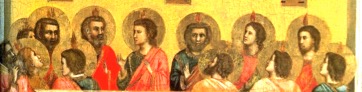 of The Revd Canon STEPHEN FIELDINGSOLEMN EVENSONG OF PENTECOSTParticularly great music from our Professional & Voluntary Choirs and the PURCELL PLAYERS Baroque Ensemble HANDEL:  Organ Concerto in A;  PERTI:  Magnificat in DMONTEVERDI:  Beatus VirWe’re delighted that Stephen will be joining our Clergy Team.    He will have a .75 post with us, working on Sundays and 3.5 weekdays, and will be responsible for setting up a vital and innovative HIGH STREET MINISTRY (watch out for further details).  We look forward to welcoming him and his wife Angela, and wish them great happiness here with us.In Time-Honoured fashion, we invite members of our congregation to provide a platter or two of canapés/finger food for the reception afterwards, when we will offer hospitality to our many and distinguished guests. It’s This Week:Christian Aid Week begins today — the week when we remember that Jesus called us to love our neighbours, no matter where they are; no matter who they are.   In addition to our collections next week being entirely given to Christian Aid, we want to encourage our local neighbours to be generous too.  We will be collecting at Kensington High Street station each day this week, during the morning and evening rush hours,  but also throughout the day, when we will share the duties with members of Kensington UR Church and we need YOUR help: can you give  us a half hour or an hour this week to collect?  There is a sign up sheet with time slots on the sidesmen’s table with some spaces left, so you can pick your time—we need only two or three people per slot.  Jenny will be glad to tell you more, and explain how it works.  There will also be our now traditional pop-up café later in the season, and we will ask for more help for that nearer the time.Next Sunday 22 May Christian Aid SundayCollections at all our services will be devoted to Christian Aid, so please bring vast sums of money for this excellent cause.Fr Gillean’s Sponsored Walk - Sunday 22 May Despite the foot operation whose effect he milked as much as possible throughout the autumn and winter, the Vicar is bestirring himself to undertake the Christian Aid ‘Circle the City’ Sponsored Walk once more.   Can he for yet another year raise more sponsorship money than any other walker?    That’s entirely up to you:  already you have, wonderfully, pledged £625!:https://www.justgiving.com/GilleanCraig2016 is the simplest way to give -  but the fliers in church offer a range of other methods:  one just right for YOUSome Key Dates for your Diaries: Wednesday 25th May 7.00pm ANNUAL CONFIRMATIONIt’s the week after this!   One of the most important events in St Mary Abbots year, one that most parishes would long for, as we present some twenty-eight adult and junior candidates to be Confirmed by the Bishop of Kensington.  It is a celebration for the whole congregation – not just the families and friends of the candidates.   Do book the date & pray for them on their journey of preparation.Saturday 18th June   ROYAL GARDEN FETEOur annual Summer Fete will have a very special theme this year, as we join in the nation’s celebration of The Queen’s 90th Birthday.   Expect a new Look!We would very much like to make the Silent Auction and raffle at this years Summer Fete 'the best yet'. We would therefore be most grateful to receive your ideas/contributions or promises as soon as possible. Alternatively you may wish to contribute towards our raffle .  Sally Bessada or Anna McNally (jrbsoto@googlemail.com) 07899 790534 would love to hear from you. Thursday 23rd June   CHILDREN ON SUNDAYS PARENTSDrinks and more in the Vicarage Garden on a Summer’s evening.TRANSFORMING ST MARY ABBOTSRESTORING  RENEWING  REORDERING  ENHANCING  EXTENDINGDon’t forget to make YOUR contribution to the vital Phase Two of our Grand Project:  plans for the flexible multi-purpose space at the back of the church + new kitchen & WCs for a far wider range of activities, is now with RBKC.IN OUR PRAYERS THIS WEEK:Please pray for the work of Christian Aid among the poorest in our world, and for all those raising and donating money in Christian Aid Week.We pray for Stephen Fielding as he begins his ministry here at St Mary Abbots, and fro his wife AngelaWe pray for all those preparing for baptismSEBASTIAN ALBERTO HARRISONISABELLE MARION ANNE VAN AKENIRMAK OZELCIWe pray for all those preparing for Confirmation at this time, members of our Junior and our Adult GroupsRACHEL AGBONLE :  OTTO BARROW  :  SOPHIE BECKITT : NICHOLAS BOWYER  :  ESIN CELEBI  CASSIUS CAMPBELL :  RONA DAVIS  :  HARRY DURTNALL  :  UMA EICKELBERG :  GWENDOLINE ENGLISH  :  ADRIANA FAGERHOLM :  ANDREW	GIBLIN  EMMA GIBLIN  :  WILLIAM GOVE  :  NAZANIN KARVAR LAN KE  :  GRACE KERYACOSEVA KNIGHTLEY  :   OKSANA KNIGHTLEY  :  ANNA LUND  :  HAL MCILWAIN  :  MOLLIE NELSON  :  IRMAK OZELCI  :  LUKA PALMER  :  JAEYUN PARK  :  DAVID PILLING  : GRACIE ROBINSON LABIA  :  FILIPE KE WANG  :  KEWEN WANG  :  ANGELINE ZHUPlease pray for the sick and those in distress, especiallyFREDDIE BIRCHER  :  WENDELL CADAGAN : JEANETTE CLOW  :  ADA DA LUCA  :  SICILLE KOTELAWALAGILL LONGVILLE  :  CLAIRE O’DONOGHUE  :  MICHAEL PROBERT  :  CHARLOTTE REEVE  :  AUDREY RASKIN  LARRY ROLLAND  :  ULRIKE SONDHI  :  ENID STUBBS  ANN THOKOZUNE  :  JANET TOMES  :  SUSAN YOUNG  ROXANNA ZADVORNY  :  ELIZABETH ZODWAPray for all who have died recently GARY HUGHES  :  ALFRED REEVE  :  RUFUS KHOZAPray for the repose of the souls of those whose year’s mind falls at this time. VIOLET SALE  :  IAN TAMBLYN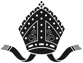 NEWSLETTERfor the week beginning15th May 2016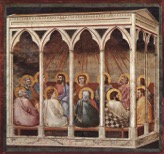 PENTECOST or WHIT-SUNDAY when we give thanks for the gift of the Holy Spirit.   Fifty days after Easter, it marks the very end of our annual recitation of the events of the earthly life of Jesus, the sequence of history that starts at Advent Sunday.  As God pours his Holy Spirit upon the church we reflect on the fact that now the responsibility for building God’s kingdom of peace and 9.30 Family Eucharist An All-age service so that the whole family can worship together.   Younger members of our fellowship will play many roles:  sidesmen, servers and readers.  Our theme:  ‘The Gifts of the Spirit’ 11.15 Choral Matins & Choral Eucharist Our augmented professional choir sings a full setting of the Eucharist – especially splendid music today: Victoria’s Missa Laetatus Sum for THREE Choirs! Loquebantur Variis by Philips Dum Complerentur by Hassler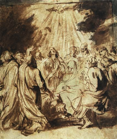 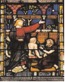 2.00pm this Wednesday – 18 May EUCHARIST OF HEALING WITH LAYING-ON OF HANDS & ANOINTINGFollowed by Afternoon TeaDo join us and/or provide sandwiches or cake etc for the tea 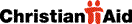 Christian Aid Week 15-21 May 